FERDINAND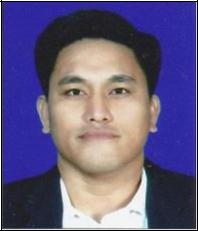 FERDINAND.242816@2freemail.com  CAREER OBJECTIVEAs a Licensed Civil Engineer, and a member of the Philippine Institute of Civil Engineers and the Saudi Council Of Engineers, with fourteen (14) years of expertise in Construction and Project Management, My ultimate goal is to be engaged in a more challenging role in a very productive and fast paced environment in first world countries in the middle east within GCC Countries.AchievementsCompletion of Cogeneration Trains for Interconnection’s Boiler Feed and Steam Line Project, Section of Civil Works Activities (BI-10-01251) – Ras Tanura, Saudi ArabiaCompletion of the Long Sea Outfall Project – Hidd, BahrainCompletion of Durrat Al Bahrain Waterfront: Quay Wall and Edge Protection Works Phase1- Durrat, Bahrain Completion of Mattex Geo-synthetics & Fabrics III, 75000 sq.m. Factory- Jubail, Saudi Arabia Completion of Greenbelt Chancellor Project (40 Storey) – Makati City, PhilippinesCompletion of Greenbelt Excelsior Project- (40 Storey) – Makati City Philippines Completion of Roshan Mall – Jeddah, Saudi ArabiaCompletion of Petro Rabigh Treatment Facility – Rabigh, Saudi Arabia Completion of Al-Hokair Center – Dammam, Saudi Arabia Completion of Flamingo Mall Project – Riyadh, Saudi Arabia Completion of Tomrait Air Force Base Fuel Facility & Hangar – OmanCompletion of infrastructure projects and model houses at Sun Valley Golf Estates Completion of design and build residential and eternal resting place projectsPart of the team who built communities like Montgomery Place & AMVEL Mansions Project Education and QualificationsTrainings/CertificationsMicrocadd Institute- STAAD Pro Training Certificate (2005)Microcadd Institute- AUTOCADD Training Certificate (2003)Other software knowledge and expertiseMS PROJECT, PRIMAVERA P3, P6, PowerPoint, ExcelCAREER HISTORYFutai Arabia LLC.website: www.futai-arabia.comAddress: 3rd Floor, Mada Tower, Prince Turki St., Al Khobar, Eastern Province, Saudi Arabia 31952May 15, 2014 - presentPROJECT MANAGERABOUT FU-TAI ARABIA LLCFu-Tai Arabia Limited Liability Company is registered under the Saudi Arabian Government Investment Agency (SAGIA) in May 2010 as an Engineering, Procurement and Construction (EPC) company in the Kingdom of Saudi Arabia. The company established its joint venture with Fu-Tai Engineering Co. Ltd. in Taiwan and Fawzi Saleh Al Najrani Establishment in the Kingdom of Saudi Arabia.Fu-Tai Engineering Co. Ltd. succeeded from China Fluor Engineering & Construction Co. Ltd, a subsidiary of Fluor Corporation in USA in 1969. Beyond its expertise, experience and technical know -how which provide its stakeholders the state-of-the-art services, Fu-Tai Engineering and Fawzi Saleh Al Najrani began its venture in the Middle East and underpinning "Fu-Tai Arabia LLC".The company effectively devotes its services in engineering, procurement and construction in industrial (oil and gas) and infrastructure sectors. Fu-Tai Arabia has a conglomerate of networks to back up its technical and financial requirements to ensure the smooth and successful implementation and completion of all project phases. It s business partners in the global and local market has an inevitable resources and that's what Fu-Tai Arabia subtleties its operation.To date, Fu-Tai Arabia successfully completed major projects and continuously diversifies its services in industrial sector in oil and gas industry. Consequently, it is winning the full satisfaction of its clients while maintaining its deep value in "Building the Future" of our people	Responsibilities: Construction and Project Management, Representing the company in all progress meetings and general correspondences to the client, consultants, supply vendors and sub-contractor in the company’s current Oil and Gas LSTK Projects, in the Kingdom of Saudi Arabia.Particular Duties;Overall in-charge of the project throughout its full cycle starting from the project proposal, to detailed engineering, procurement and project execution.Review of 30%, 60% and 90% design update before issuance of Issued for Construction drawingsIdentify sub-contractors, vendors, and suppliers of all materials, equipment, and services to complete the project on time, on budget, and according to the client’s requirement.Responsible for the talent pool of all discipline and field engineers, supervisors, and laborersResponsible for the project planning and scheduling as per logical sequence of activities and identifying the critical path, anticipating risks, and applying solutions to avoid such risks, using the latest project planning software PRIMAVERA version 6 and Microsoft Project, Power Point and Excel.Responsible for the budget forecasting and resource allocationsReporting to the company board of directors the monthly progress update “MPU”Responsible for the preparation, submission, and reconciliations of progress billings vs actual progress to the clients, and with the sub-contractors and vendors ensuring accuracy of report.Chairs project meetings and deliberations and identifying risks and solutions as per site condition.Ensure proper coordination with authorities and take work permits prior to executing any workMonitors manpower and equipment productivity and recommends ways to improve them.Maintain Project Records keeping the board of directors informed of all project dealings.Major Project Handled;Project Cost: $ 83 Million DollarsInterconnection Facilities for 3rd Party Cogeneration- Ras Tanura, Saudi Arabia (ARAMCO BI-10-01251)An LSTK EPC contract. The project shall support Saudi Aramco's corporate strategy to maximize the company's energy efficiency. This project shall install interconnection facilities to facilitate third party cogeneration trains to supply approximately 300 megawatt of power and 1200 million pound per hour of steam to meet existing steam demand and wheel excess power to other Saudi Aramco facilities.This project of Fu-Tai Arabia is based on economics of cogenerating power and steam which reduces fuel consumption and avoid the acquisition of power from Saudi Electricity Company at other Saudi Aramco Facilities.The Kingdom's projected 25 gigawatt increased in power demand over the next 10 years combined the long term goal by the Ministry of Petroleum and Saudi Aramco to utilize liquid hydrocarbons to fuel future electricity demand over the developing power market. Saudi Aramco has completed Phase-I of its cogeneration program approximately 430 megawatt are generated from these facilities in excess of plant demands are wheeled to other Saudi Aramco facilities that resulted in fuel savings approximately 175 million standard cubic feet per day. The project is expected to complete on the month of October year of 2015AL HASSANAIN CO. B.S.C. (C)Address: 6th Floor Al Hassanain Tower, Building 617, Block 301, Manama, Bahrain 0301June 04, 2012 to September 29, 2013PROJECT MANAGERAbout Al Hassanain Co BSC ©To be a lasting success in business as in life, one has to plan for the present and the future and be prepared to adapt t o unforeseen challenges and changes. This ideology was the foundation on which Haj Hussain Ali Jan, the founder of Al Hassanain Co., established his business in 1973. He started out with a few vehicles for transporting sand and other building materials to small and medium construction projects. As the Kingdom of Bahrain developed and prospered, the Company also diversified and met these challenges head-on.Today, Al Hassanain Co., is proud to be recognized as a leader in the Bahrain heavy construction market and undertakes major projects conforming to the highest quality standards while also maintaining stringent health, safety and environmental standards. The Company’s strength lies in its team of highly skilled engineers and technicians, its sound financi al backing and its comprehensive range of modern building equipment. Our fleet includes dump trucks, a large number of hydraulic excavators and rock breakers, loaders, bulldozers, road graders, cranes and ancillary equipment including the most modern water pumps and dewatering systems available.The Company’s activities are overseen by Executive Directors Jassim and Jaffar, who both possess professional engineering qualifications, supported by modern management techniques, and inspired by the founding principles of Haj Hussain Ali Jan, have helped the company to grow at a fast pace. Sound policy decisions, a focus on technology and the shared desire to maintain the highest standards of quality and performance have earned the Company a “Grade A” classification by various Government Ministries, industries and commercial companies.Responsibilities:Construction and Project Management, representing the company in all progress meetings and general correspondences to the clients, supply vendors and consultants.Particular Duties;Lead the project trough full cycle starting from the project proposal to project execution.Review of issued for construction drawings and raise technical queries for anomalies found in the drawingsMaintain Project Records keeping the director informed of all project dealings.Outsourcing sub-contractors, vendors, and suppliers of all materials, and services to complete the project on time, on budget, as per contract requirement.Take the lead in outsourcing all discipline and field engineers, supervisors, and laborersUtilize and lead the Engineering Team in project planning and scheduling as per logical sequence of activities and identifying the critical path, anticipating risks, and applying solutions to avoid such risks , using PRIMAVERA version6 and Microsoft Project, Power Point and ExcelAllocate and budget forecasting of all resources as per project requirementProvide weekly and monthly progress update to the Company DirectorPreparation, submission, and reconciliation of progress billings vs actual progress, with the client, sub-contractors and vendors ensuring accuracy of report.Leads project meetings and deliberations in identifying risks and solutions as per actual site condition.Coordination with authorities and take work permits prior to executing any workKeep records of manpower and equipment productivity and recommends ways maximize their usability.Major Project Handled;HYDER EL-KHEREIJI CO (former SAK Engineering Consultants)., Jeddah, Saudi ArabiaJanuary 09, 2011 to April 05, 2012PROJECT MANAGERAbout Hyder El Kherieji CompanyThe newly formed partnership between SAK Architecture & Engineering Consultant and Hyder Consulting combines excellence in design, engineering and advisory services with global expertise to form a formidable company that offers distinct solutions to the needs of the Kingdom of Saudi Arabia. It is a rarity to find a partnership that the combined noteworthy technical ability and leadership skills and who are committed to provide competent and ethical services for the construction industry in Kingdom of Saudi Arabia.Hyder and Solaiman ElKhereiji Engineering Consulting Company; a MOCI registered company offering design and engineering services is implementing its aggressive growth strategy within Saudi Arabia, and has already doubled its staff numbers on the ground to meet the demands of its existing and new commitments. An established design off ice is already located in the Al Rawdah District 2, and its new main office located in the Adex Building on Madinah Road with further expansion plans already underway in Riyadh and Al Khobar	Responsibilities: Construction and Project Management Consultant, Representing the company in all progress meetings and general correspondences to the clients, supply vendors and contractorsParticular Duties;Overall in-charge of the project execution.Review of issued for construction drawings, and report ambiguities against actual site condition for constructability issues.Evaluate and recommend to hire sub-contractors, vendors, and suppliers of all materials, equipment, and services to complete the project on time, on budget, and according to the contract requirement.Responsible for the project planning and scheduling as per logical sequence of activities and identifying the critical path, anticipating risks, and applying solutions to avoid such risks. , using project planning software PRIMAVERA version3 and Microsoft Project, Power Point and ExcelReporting to the General Manager the factual monthly progressResponsible for the evaluation and reconciliations of progress billings vs actual progress of the contractor, ensuring accuracy of report for client’s final approval.Participate in project meetings and deliberations and identifying risks and solutions as per actual site condition to resolve drawing issues.Record manpower and equipment efficiency ensuring maximum productivity.Maintain Project Records keeping the General Manager informed of all project information by Site DiaryLiaise with the responsible persons or authorities in the project to take work permits before starting any activity.Major Project:Construction of the 75,000 sq. m. Petroleum byproduct (Polypropylene) Conversion Plant and Facilities for the proponent MATTEX Group located in Jubail 1st Industrial City, Jubail, Saudi ArabiaProject Cost: $ 132 Million DollarsMEGAWORLD CORPORATIONAddress: 4rth floor, The World Centre Building, 330 Gil Puyat Avenue, Makati City Philippines 1100May 02, 2008 to August 31, 2010PROJECT IN-CHARGEAbout Megaworld CorporationThe Company was founded by Andrew Tan and incorporated under Philippine law on August 24, 1989 to engage in the development, leasing and marketing of real estate. The Company initially established a reputation for building high -end residential condominiums and commercial properties located in convenient urban locations with easy access to offices as well as leisure and entertainment amenities in Metro Manila. Beginning in 1996, in response to demand for the lifestyle convenience of having quality residences in close proximity to office and leisure facilities, the Company began to focus on the development of mixed-use communities, primarily for the middle-income market, by commencing the development of its Eastwood City community township. In addition, the Company engages in other proper .The Company’s current property development projects consist of mixed-use residential and commercial developments located throughout Metro Manila, Cebu, Iloilo and Davao.The objective of each of the mixed-use developments is to provide an integrated community with high quality “live-work-play-learn” amenities within close proximity to each other. Each of the Company’s main projects is described below by related activities such as project design, construction oversight and property management. In 1999, Eastw ood City Cyberpark became the first Industrial Technology park in the Philippines to be designated a PEZA special economic	Responsibilities: Construction and Project Management, representing the company in all progress meetings and general correspondences to supply vendors, and contractorsParticular Duties;Complete control of the project starting from the project proposal, to detailed engineering, procurement, and project execution.Review of “issued for construction” drawings and chair counselling to all contractors to resolve drawing ambiguities prior to starting the site works ensuring smooth delivery of the projectEvaluate and identify sub-contractors, vendors, and suppliers of all materials, equipment, and services to complete the project on time, on budget, and according to the company’s strict guidelines.Responsible for the acquisition of all discipline and field engineers and supervisors ensuring hiring competent team to deliver the project on time, and as per manpower budget allocation.Ensure the project planning and scheduling as per logical sequence of activities and identifying the critical path, anticipating risks, and applying solutions to avoid such risks, using the latest project planning software PRIMAVERA version3, Microsoft Project, Power Point and ExcelTaking control of the budget and forecasting through resource allocationsHeads the reconciliations of progress billings vs actual progress by sub-contractors and vendors and endorsing them for payment at the main accounts department.Attends project meetings and deliberations and identifying risks and solutions as per site condition within the agreed timeline.Ensure proper coordination with authorities and take work permits prior to executing any workRecord manpower and equipment efficiency ensuring maximum productivity.Maintain Project Records keeping the Executive Vice President informed of all project activities and its status.Major Projects:FTA Konstruk Incorporated.December 22, 2001 to May 01, 2008CONTRACTOR / PROJECT MANAGERAbout FTA Komstruk Inc.FTA Konstruk is a freelance consulting services established in the early years of my career to cater for the construction needs within my family and relatives. Over the years it have evolved into a consulting, engineering, estimation and general contracting works. Though not registered officially as contracting company, it serves as my personal network to cater to personal projects I have designed and constructed.Particular Duties;Design and detailing of projects as per agreed layout with the client.Preparation of material take-off to procure all the material in sequential requirementProject execution and supervision of construction activities.Ensuring timely execution of works according to budget allocation, using the latest project planning software Microsoft Project, Power Point and ExcelPreparation of laborer’s payroll and materials payables for accounting and clearing outstanding payables with the client.Advice the client if there is required changes as per actual site condition and corresponding cost impact at the time of finding ambiguity in actual site condition versus the detailed drawing for constructionUpdating the client on the project cash flow ensuring enough funds for project continuity to avoid work stoppage.Assisting the client in preparation of bank loans and fund transfer for smooth transition of cash flow.Reporting to the owner on the daily, weekly, and monthly project progress versus the actual cash out.Ensure smooth completion of the project and hand-over to the client.Projects Handled:ZAMIL STEEL CANAMASIA DIVISION, Dammam, Saudi ArabiaMay 05, 2005 to April 28, 2007DESIGN ENGINEERAbout Zamil Steel IndustriesFounded in 1998 and headquartered in Dammam, Saudi Arabia, Zamil Industrial Investment Company ('Zamil Industrial') is a premier business group engaged in the development of innovative design and engineering solutions for use in the construction industry. Also a leading manufacturer and fabricator of construction materials, Zamil Industrial implements its engineering excellence through a wide range of products: pre-engineered steel buildings, steel structures, air conditioning and climate control systems designed for a wide range of commercial, industrial and residential applications, telecom and transmission towers, process equipment, precast concrete building products, fiberglass, rockwool and engineered plastic foam insulations, and solar power projects. The company also offers award winning installation and erection services. Through its various industrial sectors, Zamil Industrial provides a broad range of products and solutions that meet the increasing needs and requirements of the global Building & Construction industry.Zamil Industrial employs more than 10,000 people in 55 countries and derives 30% of its revenues from outside Saudi Arabia. Zamil Industrial products are sold in more than 90 countries around the globe, and the company operates manufacturing facilities in Saudi Arabia, United Arab Emirates, Egypt, India, Vietnam and Italy .Responsibilities: Design, Detailing and Construction administrationParticular Duties;Interpret the project requirement through the company’s Project Information System and identify the contractual requirements as per purchase orderDesign of steel structures using the latest design software DESGO III and DESGO IV ensuring conformance to international standards.Checking the accuracy of design using STAAD Pro design software.Prepare detailed engineering drawings identifying members, bracings and connectionsPrepare bill of materials according to the detailed engineering drawingsIndorsement of the detailed drawings to the production team to create schedule of production according to the list of priorities.Ensure timely delivery of fabricated materials as per agreed schedule with the client or end user.Responsible for the project planning and scheduling as per logical sequence of activities and identifying the critical path, anticipating risks, and applying solutions to avoid such risks, using the latest project planning software MS Project, Power Point and Excel.Advise the erection team with regards to proper sequence of erection as per part marking and report to the client upon project completion and maintain records of acceptance.Perform site visitation and evaluation of all critical and special projects under my responsibilityPrepare invoices as per factual site progress and follow-up approvals of invoices with the client.Keeping project records of handover and client’s acceptanceMajor ProjectsSUNVALLEY GOLF AND DEVELOPMENT INC.Address: Unit 810, Taipan Building, F. Ortigas Ave., Pasig City Philippines 1600Nov 02, 2003 to Oct 10, 2004SITE / PROJECT ENGINEERAbout Sun Valley Golf and DevelopmentSun Valley Golf, an 18-hole golf course is operated separately from the Residential Estate with its own restrictions and guidelines. It is envisioned to complement the overall development of Sun Valley. It is envisioned to complement the overall development of Sun Valley. It will provide a convenient, leisurely and easy access to golf for the future residents and guests. In line with the trend to provide quality golf to more people, the management has de cided to open the golf course to the general public. The course offers challenging play for anyone seeking to test their skill and picturesque landscapes and stunning vistas for those looking for a more laidback round. In addition to the 18 holes, another three (3) beautiful holes are added to make it a 21-hole golf course. The additional three (3) holes will be used as practice venue for the proposal golf academy. These additional holes maybe used to replace some regular holes scheduled for more aggressive maintenance and to give variety of play for the golfers. Sun Valley has been described as one of the best course in the country.Particular Duties;Participate in the kick-off meeting with the company director to understand the full picture of the scope of works.Review of issued for construction drawings and prepare materials take -off in order to finalize and prepare purchase request of required materials, manpower and equipment to deliver the scope of worksPreparation and submission of project schedule and milestones of deliverables for company director’s review and approvalEnsuring timely delivery of materials and services for the execution of scope of worksResponsible in the monitoring of site activities ensuring conformance to quality and safety and as per program of workEnsure work permits are granted by the government and authorities prior to the start of any site activityMonitors cost according to plan vs actual ensuring no slippage and additional costIdentify risks as per actual site conditions and reporting to the Department Manager with proposed solutions to mitigate the risks as per actual site condition.Apply proper judgment in mitigating risks based on company operational handbook for any ambiguity as per site conditionReporting to the Department Manager on the daily, weekly, and monthly basis on the project progressProject Handled:SUNVALLEY GOLF & Residences, A Prestigious Viillage in Antipolo, Rizal, Philippines.	Project Cost	: $ 408 Million Dollars (Approximate total project cost of continuous development)AGCHEM Const. and Development. Corp.Address: 195 Doňa Soledad Ave., BLS, Paraňaque, Metro Manila, Philippines 1711April 28, 2003 to Sept 30, 2003PROJECT ENGINEERParticular Duties;Quantity take off of materials to finalize bill of quantities as per issued bid documentFormulate the resources required, manpower, materials, machinery and heavy equipment required as per scope of works in agreed bill of quantitiesScheduling of activities with forecasted manpower and machineries required for the construction and execution.Responsible in the monitoring of site activities ensuring conformance to quality and safety and as per program of workEnsure work permits are granted by the authorities prior to the start of any site activityMonitors cost according to plan vs actual ensuring no slippage and preparing claims against additional cost and time for any delays or changes induced by the client or end user.Strictly follow relevant company operational handbook for any unexpected site conditionEnsure timely application and collection of progress billings to support the operation financiallyReporting to the General Manager on the daily, weekly, and monthly basis on the project progressAssist in pre-commissioning and handing over of completed portion of works and ensuring completion certificates are issued against turnover works to the clientProject Handled;Six(6) Clusters Midrise (12-14 story) AMVEL MANSIONS PROJECT in NAIA Ave., PhilippinesEmerald Vinyl Corporation, no.24 Oliveros Drive, Quezon City, Philippines 1106September 07, 2002 to April 25, 2003PROJECT ENGINEERAbout Emeral Vinyl CorporationEMERALD VINYL CORPORATION was established in 1970 by technically knowledgeable engineers whose main goal is to produce high quality products. To this day, we continue to manufacture under a Quality Management System and is certified as a compliant to ISO9001:2000 and more recently ISO9001:2008 standard by Certification International Inc (licensed by UKAS from United Kingdom).Consistent first rate quality of EMERALD PVC Pipes and Fittings starts with the rigid selection of virgin resins and additive s. The Quality Control Laboratory of EMERALD VINYL CORPORATION constantly monitors the quality of incoming raw materials and ensures its adherence to the company’s specification before used in the manufacture of the final product. The company’s unrelenting commitment to product excellence has led to continuously search for newer and better material to be used in the manufacture of its product.Particular Duties;Preparation of material takeoff as per purchase order of the clientEndorsement of quantities to the production department for material releasing at central supply as per bill of quantities in the contract for smooth production.Scheduling of manpower and machineries required for the execution of works as per detailed design and project scope for site execution.Ensure timely delivery of materials at site installationReport anomalies in the delivered finished products against the base standard for quality assurance and report rejection and request replacement for rejected deliveries.Monitoring of site activities ensuring conformance to quality and safety and as per program of work/schedule.Preparation of invoices against verified and completed works.Ensure timely application and collection of progress billings based on the actual site progress and following-up payment of endorsed invoices to client.Monitoring and recording of cash flow following company approved methodology assuring compliance to plan vs actual ensuring no slippage from the schedule and reporting additional cost with justification for client’s approval.Reporting to the General Manager on the daily, weekly, and monthly basis on the project progress with detailed information ensuring the higher management is properly informed of the latest project updates.Project Handled;MONTGOMERY PLACE PROJECT, a prestigious village in E. Rodriguez Ave., Q.C., Philippines	Project Cost	: $ 0.30M Million DollarsDegree:BACHELOR'S DEGREE IN CIVIL ENGINEERINGUniversity:NORTHWEST SAMAR STATE UNIVERSITY yr 2001 (former TTMIST)Profession:LICENSED CIVIL ENGINEERProfessional License:- Professional Regulation Commission Philippines yr 2001Professional Affiliation:PHILIPPINE INSTITUTE OF CIVIL ENGINEERS - Chapter78Professional Affiliation:SAUDI COUNCIL OF ENGINEERS  Project Name Project Name: Long Sea Outfall (LSO) 1.5KM offshore piping network, seabed diffuser, and its  component: Long Sea Outfall (LSO) 1.5KM offshore piping network, seabed diffuser, and its  component Project Cost Project Cost: $6.0 M Million DollarsProject Name: Durrat Al-Bahrain Waterfront Central Crescent Promenade Quay Wall & Edge Treatment Works: Durrat Al-Bahrain Waterfront Central Crescent Promenade Quay Wall & Edge Treatment WorksProject Cost: $36.6 Million Dollars Project Project: The Greenbelt Chancellor: The Greenbelt Chancellor Project Cost Project Cost: $33M Million DollarsProject: The Greenbelt Excelsior: The Greenbelt ExcelsiorProject Cost: $35 Million Dollars ESTEBAN AGUSTIN RESIDENCE PROJECT, Pangasinan, ESTEBAN AGUSTIN RESIDENCE PROJECT, Pangasinan,Cost: $ 0.04MAQUINO MAUSOLEUM PROJECT, SamarCost: $ 0.06MANNABELLE AQUINO'S RESIDENC, Samar, PhilippinesCost: $ 0.33m Flamingo Mall- Riyadh Saudi Arabia Flamingo Mall- Riyadh Saudi ArabiaProject cost: $ 1.4M Million DollarsProject cost: $ 1.4M Million Dollars Roshan Mall- Jeddah, Saudi Arabia Roshan Mall- Jeddah, Saudi ArabiaProject cost: $ 2.0M Million DollarsProject cost: $ 2.0M Million Dollars Al Hokair Center- Dammam, Saudi Arabia Al Hokair Center- Dammam, Saudi ArabiaProject cost: $ 3.6M Million DollarsPetro Rabigh Treatment Facility- Rabigh, Saudi ArabiaPProject cost: $ 2.3M Million DollarsF16 Fuel Facilty & Hangar- Tomrait Airforce Base, OmanProject cost: $ 0.7M Million DollarsProject cost: $ 0.7M Million Dollars